Plotting Straight Line Graphs-AnswersKey Stage 3: 2003 Paper 1 Level 4-61.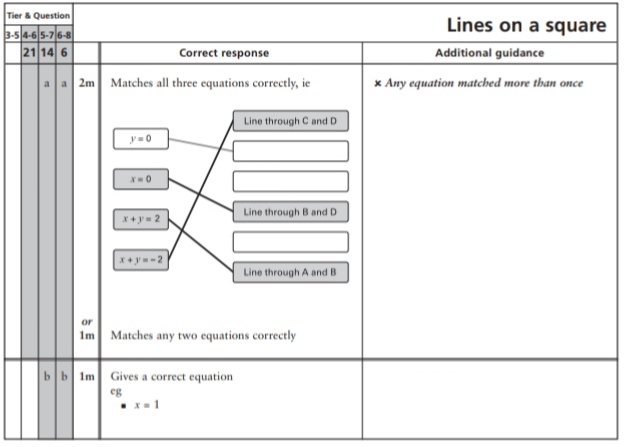 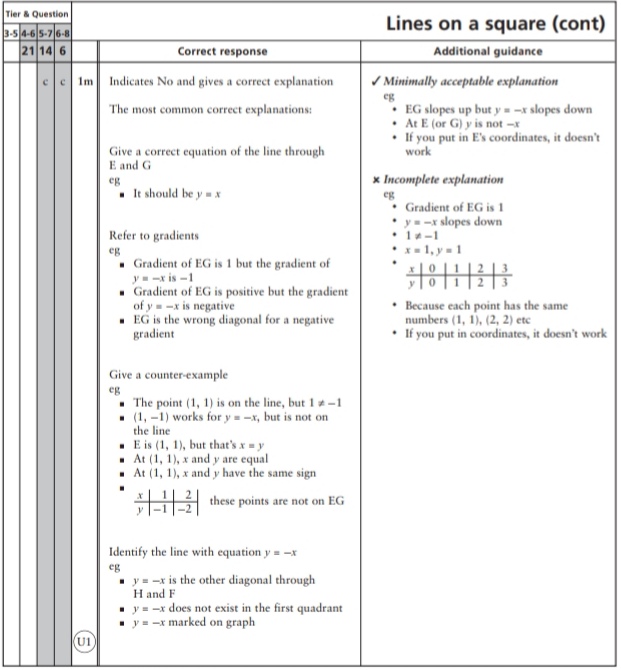 Key Stage 3: 2004 Paper 2 Level 4-62.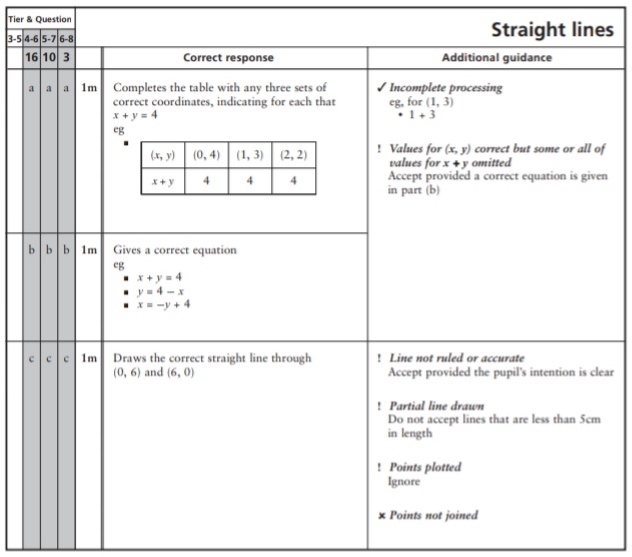 Key Stage 3: 2005 Paper 1 Level 4-63.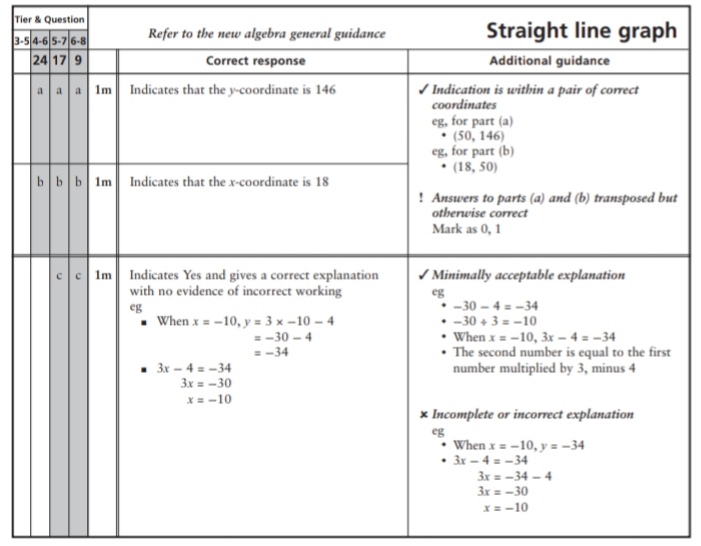 